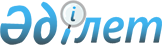 Об отзыве из Мажилиса Парламента Республики Казахстан проекта Закона Республики Казахстан "О внесении дополнения в Закон Республики Казахстан "О частном предпринимательстве"Постановление Правительства Республики Казахстан от 1 апреля 2011 года № 340

      Правительство Республики Казахстан ПОСТАНОВЛЯЕТ:



      отозвать из Мажилиса Парламента Республики Казахстан проект Закона Республики Казахстан "О внесении дополнения в Закон Республики Казахстан "О частном предпринимательстве", внесенный постановлением Правительства Республики Казахстан от 30 ноября 2009 года № 1959.      Премьер-Министр

      Республики Казахстан                       К. Масимов
					© 2012. РГП на ПХВ «Институт законодательства и правовой информации Республики Казахстан» Министерства юстиции Республики Казахстан
				